KUPNÍ SMLOUVAč. BP220040Smluvní strany:	Dobříš	(dále jen „kupující”)Smluvní strany se v souladu se zákonem č. 89/2012 Sb., občanského zákoníku, v platném znění, dohodly níže uvedeného dne, měsíce a roku tak, jak stanoví tatoKupní smlouva:l.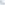 Úvodní ustanoveníProdávající je obchodní společnost, jejímž předmětem podnikání je mimo jiné maloobchod s motorovými vozidly a jejich příslušenstvím.Prodávající prohlašuje, že je vlastníkem následujícího použitého motorového vozidla:(dále jen jako „vozidlo”) s příslušenstvím uvedeným v Záznamu o technickém stavu vozidla, který je nedílnou součástí této kupní smlouvy jako její příloha.II.Předmět smlouvy1.    Na základě této smlouvy prodávající kupujícímu odevzdá vozidlo včetně jeho součástí, příslušenství a dokladů potřebných pro jeho užívání a převede na kupujícího vlastnické právo k vozidlu. Kupující vozidlo převezme v místě a době plnění a zavazuje se zaplatit prodávajícímu sjednanou kupní cenu uvedenou v čl. Ill. této smlouvy. Prodávající odevzdá vozidlo kupujícímu v místě plnění. Místem plnění je provozovna prodávajícího. Prodávající odevzdá kupujícímu vozidlo s veškerým dohodnutým příslušenstvím a vybavením. O předání a převzetí vozidla smluvní strany sepíší a podepíší předávací protokol k vozidlu.III.Kupní cena a platební podmínkyProdávající prodává kupujícímu vozidlo za sjednanou kupní cenu ve výši 476 330,00 Kč (Slovy: čtyřistasedmdesátšesttisíctřistatřicetkorunčeských). Správní poplatky jsou zahrnuty v kupní ceně vozidla.Při sjednání kupní ceny vozidla bylo přihlédnuto k technickému stavu vozidla.Sjednaná kupní cena zahrnuje daň z přidané hodnoty ve výši dle sazby daně platné ke dni uzavření této smlouvy. Bude-li na základě zákona nutno uplatnit daň v jiné výši, zejména v důsledku změny sazby daně po uzavření této smlouvy, změní se automaticky sjednaná kupní cena o vzniklý rozdíl ve výši daně.Kupní cenu se kupující zavazuje zaplatit prodávajícímu nejpozději do pěti dnů od uzavření této smlouvy. V případě prodlení kupujícího se zaplacením kupní ceny je prodávající oprávněn od této smlouvy odstoupit.IV.Nabytí vlastnického práva a přechod nebezpečíVlastnické právo k vozidlu přechází na kupujícího okamžikem zaplacení kupní ceny uvedené v čl. Ill této smlouvy prodávajícímu a zároveň dnem předcházejícím zápisu kupujícího v registru silničních vozidel jako vlastníka, příp. provozovatele vozidla, pokud kupující není spotřebitel. Pokud kupujícím je spotřebitel, pak vlastnictví k vozidlu přechází na kupujícího —spotřebitele zaplacením kupní ceny vozidla prodávajícímu. Převzetím vozidla přechází na kupujícího nebezpečí škody na vozidle. Technický průkaz (Osvědčení o registraci vozidla) bude kupujicímu předán do 10-ti dnů po odevzdání vozidla kupujícímu. Prodávající se zavazuje předat vozidlo kupujícímu se všemi součástmi a příslušenstvím a doklady(Technický průkaz , Osvědčení o registraci vozidla, servisní knížka, uživatelská příručka apod.) do 3 dnů ode dne provedení převodu vozidla v registru vozidel.Kupující se zavazuje současně s uzavřením této smlouvy předat prodávajícímu plnou moc na prodávajícího ke změně registrace vozidla v registru vozidel na kupujícího s úředně ověřeným podpisem.V.Stav vozidla a základní práva z vadného plněníKupující je povinen při převzetí vozidlo prohlédnout a případné zjevné vady, poškození i chybejłcł vybavení nebo příslušenství zaznamenat do Záznamu o technickém stavu vozidla, jinak mu právo z vadného plnění nebude přiznáno. Ostatní vady musí kupující oznámit prodávajícímu bezodkladně po jejich zjištění (poté, co je mohl kupující při dostatečné péči zjistit). Kupující prohlašuje, že vozidlo kupuje ve stavu, jak si jej osobně prohlédl s vědomím, že se jedná o vozidlo použité, opotřebené úměrně jeho stáří a ujetým kilometrům. Kupující dále prohlašuje, že se před podpisem této smlouvy a v době převzetí vozidla seznámil se stavem a vadami vozidla, včetně toho, že zjištěné vady mohou být signalizací závad vážnějších, jak vyplývá z Záznamu o technickém stavu vozidla a předávacího protokolu k vozidlu. Dále prohlašuje, že s vozidlem absolvoval zkušební jízdu a v průběhu zkušební jízdy nezjistil žádné další vady týkající vozidla. Případné vady jsou zapsány v Záznamu o technickém stavu vozidla, popř. v předávacím protokolu k vozidlu a s těmito vadami kupující vozidlo kupuje za sjednanou kupní cenu. Prodávající neodpovídá za vady uvedené v Záznamu o technickém stavu vozidla, protokolu o předání vozidla a vady způsobené nesprávným užíváním vozidla. Pokud nejsou servisní záznamy a opravy doloženy účty, jedná se pouze o nezávazné informativní údaje. Kupující je oprávněn uplatnit právo z vady vozidla u prodávajícího do jednoho roku od odevzdání vozidla kupujícímu.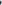 Kupující má v rámci zákonných práv z vadného plnění právo pouze na odstranění vady opravou, příp. na přiměřenou slevu z kupní ceny a nemůže zejména odstoupit od kupní smlouvy nebo požadovat výměnu vozidla, dále nemůže požadovat na prodávajícím náhradu škody či jiné újmy v souvislosti s vadou vozidla, náklady spojené s uplatněním práva z vadného plnění a náklady vzniklé v souvislosti s vadou vozidla, resp. se těchto práv kupující vzdává. K ustanovení předchozí věty se nepřihlíží v případě, že je kupujícím spotřebitel.Práva z vady se uplatňují u prodávajícího a ten určí kam má být vozidlo k přezkoumání vady přistaveno a pokud je právo z vady oprávněné určí, kde a jak bude oprava vady (odstranění vady) provedena. Kupující může s předchozím písemným souhlasem prodávajícího zajistit si odstranění vady sám. Pokud však nebude dán předchozí písemný souhlas prodávajícího, nemá kupující nárok na uhrazení nákladů vzniklých s touto opravou (odstraněním vady).VI.Ujednání s kupujícím — spotřebitelemUstanovení tohoto článku VI. smlouvy se použijí pouze v případě, že kupujícím je spotřebitel (v tomto článku označován jen jako Spotřebitel).Aniž by byla dotčena jiná ustanovení zákona týkající se zákonných práv z vadného plnění, dalších práv Spotřebitele, která se ke koupi vozidla vážou, prodávající Spotřebitele informuje, jak následuje.V rámci zákonné odpovědnosti za vady prodávající odpovídá Spotřebiteli, že vozidlo při převzetí nemá vady. Kupující je oprávněn uplatnit právo z vady vozidla u prodávajícího, v době jednoho roku od odevzdání vozidla kupujícímu. Právo z vadného plnění Spotřebiteli nenáleží, pokud Spotřebitel před převzetím vozidla věděl, že vozidlo má vadu, anebo pokud Spotřebitel vadu sám způsobil. Právo z vady se též nevztahuje na opotřebení vozidla způsobené jeho obvyklým užíváním na vady odpovídající míře používání nebo opotřebení, které vozidlo mělo při jeho převzetí kupujícím.Nemá-li vozidlo vlastnosti stanovené v S 2161 občanského zákoníku, může Spotřebitel, pokud lze vadu odstranit opravou, požadovat bezplatné odstranění vady opravou a pokud se vada týká pouze součásti vozidla, může Spotřebitel požadovat jen opravu, nebo výměnu součásti. Spotřebitel má dále v případech stanovených občanským zákoníkem právo na slevu z kupní ceny nebo na odstoupení od kupní smlouvy, a to pouze za podmínek v občanském zákoníku uvedených. Má-li vozidlo vadu, z níž je prodávající zavázán, a jedná-li se o vozidlo prodávané za nižší cenu, má Spotřebitel místo práva na výměnu vozidla právo na přiměřenou slevu.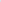 Prodávající Spotřebiteli potvrdí písemně, kdy právo z vadného plnění uplatnil, co je obsahem reklamace, jaký způsob vyřízení reklamace Spotřebitel požaduje, dále mu vydá potvrzení o datu a způsobu vyřízení reklamace, včetně potvrzení o provedení opravy a době jejího trvání, případně písemné odůvodnění zamítnutí reklamace. Prodávající rozhodne o reklamaci' Spotřebitele ihned, ve složitých případech do tří pracovních dní. Do této lhůty se nezapočítává doba přiměřená potřebná k odbornému posouzení vady. Reklamace Spotřebitele bude vyřízena bez zbytečného odkladu, nejpozději do 30-ti dnů ode dne uplatnění reklamace, pokud nebude jiné dohody stran.Informace pro spotřebitele o mimosoudním řešení spotřebitelských sporůProdávající ve smyslu ust. S 14 zák. č. 634/1992 Sb. o ochraně spotřebitele (dále jen „ZOS") informuje Spotřebitele, že v případě vzniku sporu mezi Spotřebitelem a prodávajícím, subjektem věcně příslušným pro mimosoudní řešení tohoto spotřebitelského sporu ve smyslu ust. S 20d a násl. ZOS, který se týká vozidla či služeb prodávajícího a který vznikne z kupní smlouvy uzavřené mezi prodávajícím a Spotřebitelem, je Česká obchodní inspekce, internetová adresa www.coi.cz.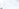 VII.Další ujednání1. Kupující prohlašuje a zaručuje prodávajícímu, že:*   x   vozidlo kupující kupuje mimo režim společného jmění manželů*       vozidlo kupující kupuje v rámci režimu společného jmění manželů a že s prodejem vozidla dle této       smlouvy vyslovil souhlas druhý z manželůV případě nepravdivého prohlášení kupujícího, kupující odpovídá prodávajícímu za vzniklou škodu.* platí pouze pokud je označeno křížkemVIII.Závěrečná ujednáníSmluvní strany případně jejich zástupci prohlašují, že jsou způsobilí k právnímu jednání.Kupující, pokud je fyzickou osobou, bere na vědomí, že prodávající zpracovává jeho osobní údaje uvedené v této smlouvě a další údaje uvedené v informačním oznámení o zpracování osobních údajů (dále jen „informační oznámení”) za účelem plnění této smlouvy a za dalšími účely uvedenými v informačním oznámení. V informačním oznámení jsou rovněž uvedeny další informace vztahující se ke zpracování osobních údajů kupujícího prodávajícím. Podpisem této smlouvy kupující potvrzuje, že se seznámil s informačním oznámením a že mu plně porozuměl. Informační oznámení je umístěno také na www.autopalace.cz.Tato smlouva je vyhotovena ve dvou vyhotoveních, z nichž každá strana obdrží po jednom.Smluvní strany prohlašují, že si tuto smlouvu přečetly, že s obsahem souhlasí, že mu plně porozuměly, že tato smlouva byla sjednána na základě pravdivých údajů, na základě pravé, svobodné a vážné vůle smluvních stran a nebyla ujednaná v tísni s vzájemným plněním v hrubém nepoměru. Na důkaz toho připojují své vlastnoruční podpisy.Nedílnou součástí této smlouvy je její příloha — Záznam o technickém stavu vozidla.V Praha 4 dne 31.3.2022………………………………       prodávající	Auto Palace Spořilov s.r.o.jméno: Vladimír Závůrka……………………………………kupujícíjméno: Pečovatelská služba města DobříšeAuto Palace Spořilov s.r.o.	IČ:	48591149Tel:	296574111Na Chodovci 2457/1	DIČ:	CZ48591149Praha 4	Banka:	ING Bank N.V.Obchodní rejstřík Praha, oddíl C, vložka 18459 (dále jen „prodávající")aE-mail:Pečovatelská služba města Dobříše	IČ:	48954845Tel:Dukelské náměstí 443	      DIČ:	CZ48954845E-mail: ps.dobris@seznam.czE-mail: ps.dobris@seznam.czTovární značka:Opel Combo Edition LIHIDruh vozidla:OsobníBarva:bíláTyp motoru:1.2Stav tachometru2272číslo TP:UM307486RZ/SPZ:9AA1765VIN:WOVERHNP2MJ887424Datum I registrace:6.12.2021